                          فرم درخواست و اخذ مجوز شرکت اعضاء هیأت علمی در کارگاه های داخلی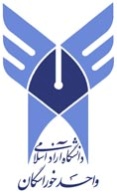 تاریخ:                                                                                                                              دکتر پیام نجفی                                                                                      معاون پژوهشی دانشگاه آزاد اسلامی                                                                                            واحد خوراسگاننام و نام خانوادگی :هیأت علمی : تمام وقت       نیمه وقت رتبه علمی :آخرین مدرک تحصیلی :واحد دانشگاهی محل خدمت :گروه آموزشی:شماره پرونده عضویت هیأت علمی در سازمان مرکزی:تعداد مقاله :عنوان کارگاه :نام مؤسسه یا دانشگاه برگزارکننده:تاریخ برگزاری:تعداد روز کارگاه:خلاصه برنامه های کارگاه :خلاصه برنامه های کارگاه :ریز هزینه :هزینه ثبت نام:هزینه اقامت :هزینه بلیط رفت و برگشت:ریز هزینه :هزینه ثبت نام:هزینه اقامت :هزینه بلیط رفت و برگشت:تاریخ و امضاء متقاضی:تاریخ و امضاء متقاضی:مشخصات آقای/ خانم                                         و مدارک پیوست مورد بررسی قرار گرفته و مورد تأیید می باشد.                                        نام و نام خانوادگی مدیر گروه آموزشی:درخواست آقای / خانم                             در شورای پژوهشی واحد ( صورتجلسه شماره                         مورخ                  مطرح و مورد تأیید قرار خواهد گرفت.  